Legal DeskРуководство по развертыванию продуктаДействует с «16» сентября 2020 г.На 17 листахг. Москва, 2020Сокращения, термины и определенияОбщие сведенияВ руководстве приведены общие сведения по архитектуре клиентского портала Legal Desk, всем составляющим портала, их реализации и взаимодействии друг с другом. Требования к оборудованиюДля корректной работы программного продукта необходимо соблюдать следующие требования к оборудованию:CPU: Intel® Core™ i7-6700.RAM: 32 ГБ DDR4.ROM: 120 ГБ SATA SSD.Общая информацияИспользуемые инструменты:Используемые редакторы и IDE: Visual Studio Code, JetBrains WebStorm;Язык программирования – JavaScript;Node.js – программная среда на основе движка V8, для трансляции JavaScript кода в машинный код;NPM – пакетный менеджер модулей для node.js;MongoDB – документоориентированная система управления базами данных с открытым исходным кодом;Mongoose.js – библиотека для моделирования объектов MongoDB, разработанный для работы в асинхронной среде;Express.js – фреймворк для приложений Node.js, предоставляющий обширный набор функций для мобильных и веб-приложений;React.js – библиотека с открытым исходным кодом;Web-server Nginx 1.10.3 для реализации взаимодействия интерфейса предлагаемого ПО с бизнес-логикой по протоколам HTTP (HTTPS).Дизайн. Архитектура приложенийКлиентский портал Legal Desk – веб-приложение, которое представляет собой SPA и позволяет работать с делами пользователей.В системе предусмотрено две роли пользователя: Обычный пользователь и Администратор. Для администратора реализован отдельный интерфейс, где он может получить доступ к настройкам продуктов, системным настройкам и настройкам пользователей.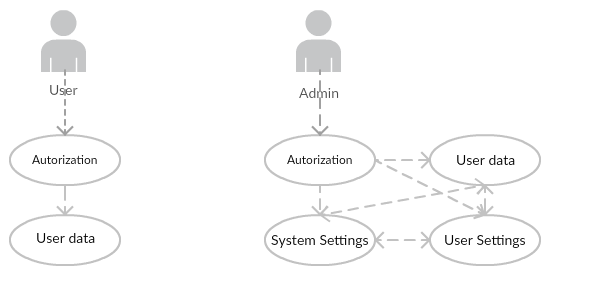 Рисунок 1. Схема ролей пользователейТехнология архитектурыОбобщенная схема технической архитектуры Системы представлена на Рисунке 2.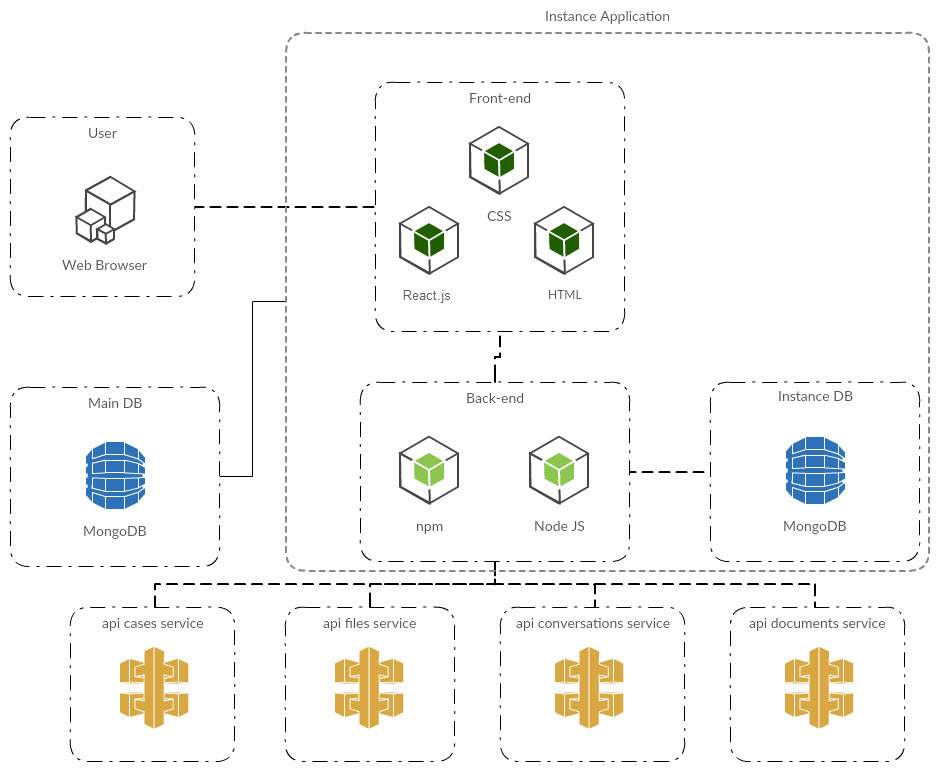 Рисунок 2. Схема технологии архитектурыBack-endBack-end часть реализована на языке программирования JavaScript с использованием программной платформы Node.js с открытым исходным кодом, основанной на движке V8, который транслирует JavaScript в машинный код. Кроме встроенных пакетов Node.js посредством пакетного менеджера npm используются дополнительные утилиты: mongoosejs как конструктор объектов посредством схем для базы данных;expressjs как фреймворк для конструирования сервера;passportjs для реализации функций авторизации и др.Код написан с применением паттерна MVC для разделения логики, представления и данных и встроенной в Node.js кластеризации для распределения нагрузки и поддержания отказоустойчивости приложения.В качестве модели используются mongoosejs schema для формирования объектов для базы данных.В качестве представления используются статичные шаблоны, генерируемые на стороне сервера с помощью expressjs template's.Контроллеры представляют логику приложения, включая логику общения со всеми компонентами приложения.Front-endFront-end состоит из ejs представлений с подключаемым JavaScript кодом, которые генерируются на стороне сервера. Код разделен на контроллеры, каждый из которых отвечает за свою часть логики. Связь front-end и back-end части выполняется по протоколам REST посредством проксирования HTTP/HTTPS запросов. Front-end разделен на две составляющих:личный кабинет пользователя – для работы с делами пользователя;раздел администратора – для настройки подключения к компонентам, настройки ролей пользователей и их личной информации, для настройки продуктов.База данныхВ качестве хранилища для данных используется MongoDB – документоориентированная система управления базами данных с открытым исходным кодом. Доступ к базе осуществляется только со стороны back-end. Для хранения данных используется главная база и базы для каждого из развернутых инстансов.Таблица 1. Описание структуры баз данныхВнешние APIДля реализации бизнес логики ПО используются следующие компоненты:cases service – для хранения информации по делам пользователей;files service – для хранения файлов;conversations service – для подключения чат-ботов;documents service – для генерации документов на основе шаблонов.Общение с компонентами выполняется по протоколам REST посредством HTTP/HTTPS запросов. Часть данных для сохранения независимости портала хранится в базе MongoDB. Также в реализации связи с компонентами есть скрипты, написанные на языке программирования JavaScript. Скрипты предназначены для запуска по расписанию посредством встроенной в Linux утилиты cron, для ежедневной синхронизации данных по всем компонентам.Взаимодействие портала с внешними сервисамиПортал взаимодействует со следующими сервисами:Caseone в части ведения дела. Если при создании продукта было указано, что необходимо создавать дело, то после работы пользователя с продуктом дело также будет автоматически создано в Caseone. В качестве ответственного  по делу в Caseone будет установлен пользователь (указывается в настройках портала), от имени которого создается дело.Form.One в части работы с ботами, например, при оформлении договоров (подробное описание приведено в руководстве пользователя клиентского портала 2Law);Doc.One в части работы с документами, шаблонами документов (подробное описание приведено в руководстве пользователя клиентского портала 2Law);Active Directory (AD) для авторизации на портале. Полная синхронизация всех пользователей с AD происходит каждый раз при запуске портала, а также выполняется периодически согласно настройке в web.config (по умолчанию ежедневно в полночь). Первичная привязка пользователя портала к пользователю AD осуществляется по совпадению электронной почты пользователей, после этого у пользователя портала проставляется objectGUID пользователя из AD и дальнейшая синхронизация осуществляется по этому идентификатору.Доступность информации пользователю во внешних сервисах зависит от настроек продукта при его создании.Взаимодействие портала с внешними сервисами выполняется с помощью внутренней интеграции компонентов систем и следующих вебхуков:/api/v1.0/webhook/updateCase (deprecated) – предназначен для обновления следующей информации по делу: название дела, стадия дела, статус дела: «В архиве», «В работе», «Открыт в 2ndLaw»:method: POST;header: «Content-Type: application/json»;body: {dialogId: ""} или {caseId: ""}./api/v1.0/getCaseIdByDialog – предназначен для получения идентификатора дела при наличии только идентификатора диалога:method: POST;header: «Content-Type: application/json»;body: {dialogId: ""}./api/v1.0/webhook/updateCaseOne – предназначен для синхронизации дел между порталом и Caseone. Со стороны Caseone приходит общая информация по делу, включая: название дела, стадию дела, статуса: «В архиве», «В работе», «Открыт в 2ndLaw», со стороны портала выполняется трансфер данных из Form.one в Caseone.method: POST;header: «Content-Type: application/json»;body: {dialogId: ""} или {caseId: ""}./api/v1.0/webhook/updateTasks – предназначен для синхронизации задач делу из Caseone в портале по идентификатору дела – caseId или идентификатору диалога – dialogId:method: POST;header: «Content-Type: application/json»;body: {dialogId: ""} или {caseId: ""}./api/v1.0/webhook/updateFolders – предназначен для синхронизации папок из Caseone в портале по идентификатору дела – caseId или идентификатору диалога – dialogId:method: POST;header: «Content-Type: application/json»;body: {dialogId: ""} или {caseId: ""}./api/v1.0/createCOcaseManual – предназначен для ручного создания дела в Caseone. Вебхук используется, если в настройке продукта установлено значение «Нет» для поля «Создать дело»:method: POST;header: «Content-Type: application/json»;body: {dialogId: ""} или {caseId: ""}.https://my.2nd.law/api/v1.0/cases/getUserByDialogOrCaseId – предназначен для получения информации о пользователе портала:method: POST;header: «Content-Type: application/json»;body: { “dialogId”: “@cuuid” }.Настройка параметров для взаимодействия с AD выполняется в web.config:domainName – имя домена, в котором расположены синхронизируемые пользователи (обязательный параметр);netBiosDomainName – имя домена, указываемое пользователями при входе в систему (необязательный параметр; если не указан, используется domainName);container – выделенное имя (distinguished name) корневого контейнера, который содержит синхронизируемые группы (обязательный параметр);userName – имя пользователя для подключения к службе AD (необязательный, если сервер расположен в домене);password – пароль пользователя для подключения к службе AD (необязательный, если сервер расположен в домене);mappings – список синхронизируемых групп AD;groupName – имя группы в AD;roles – список ролей portal, сопоставленных с группой в AD;listeners – список OU, которые необходимо прослушивать на предмет изменений, чтобы синхронизировать пользователей с AD в реальном времени;distinguishedName – выделенное имя прослушиваемой OU.Система безопасности и требования контроляИспользуется SSL протокол типа PKCS #1 SHA-256 с шифрованием RSA. Ограничение количества одновременных запросов к серверу с помощью модуля express-rate-limit. Встроенная защита mongoose от атак путем инъекций вредоносного кода.Ограничение количества попыток авторизации с помощью модуля express-brute.Конфигурация системыИз учета используемых компонентов и утилит, для нормальной работы приложения необходима следующая конфигурация оборудования сервера (см. Таблица 2).Таблица 2. Описание конфигурации сервераРиски и ограничения проектаВ связи с отсутствием данных о количестве пользователей, которые будут использовать ПО, единственным ограничением можно считать конфигурацию системы, которая может оказаться слишком слабой для конечного количества пользователей, если это количество будет достаточно большое.В текущей конфигурации (Intel® Core™ i7-6700 Quad-Core Skylake с технологией Hyper-Threading, RAM 32 ГБ DDR4, 120 ГБ SATA SSD, видеокарта GeForce® GTX 1080) сервер способен обеспечить производительность для работы свыше 2000 пользователе	й одновременно.Список рисунковРисунок 1. Схема ролей пользователей	7Рисунок 2. Схема технологии архитектуры	8 Список таблицТаблица 1. Описание структуры баз данных	9Таблица 2. Описание конфигурации сервера	14Утверждаю_________________ФИО«____»____________2020Утверждаю_________________ФИО«____»____________2020Термин/СокращениеОпределениеSPASingle Page Application – одностраничное веб-приложение.БДБаза данных.Клиентский портал Legal DeskВеб-сервис, который предназначен для:работы с типовыми документами;получения юридических услуг и консультаций;отслеживания статуса текущих дел пользователя.ПОПрограммное обеспечение.ADActive DirectoryБДCollectionsDescription2ndMaininstancesколлекция инстансов2ndMainsessionsколлекция сессий всех инстансов2ndMainusersколлекция пользователей базы2nd_nameinstance_2nd_law (nameinstance – название инстанса)casesколлекция дел2nd_nameinstance_2nd_law (nameinstance – название инстанса)categoriesколлекция категорий пользователя2nd_nameinstance_2nd_law (nameinstance – название инстанса)dictionariesколлекция справочников системы2nd_nameinstance_2nd_law (nameinstance – название инстанса)filesколлекция, содержащая информацию о файлахfoldersколлекция, содержащая информацию о папкахproductsколлекция продуктовstatusколлекция, содержащая информацию о статусахtasksколлекция, содержащая информацию о задачахusersколлекция пользователей инстансаВнимание! Метод является устаревшим и будет удален в последующих релизах.CPURAMPersistent storage16 cores, 3500-670032 GB DDR42x 512 GB SATA SSD